.Dance Starts 4 counts in -Version 1:00 - [BPM: 160] Track Length 4:00Step, Tap Across, Step, Tap Across, Step, Tap Across, Step, Tap Across 12:00Vine R with Scuff, Vine L with ¼ Turn, Hold 9:00Step Side, Sailor Step, Behind, ¼ Fwd, Fwd, Step Side 6:00Swivel R Heel In, Out, Swivel L Heel In, Out,  Fwd ½ Pivot Turn L, Fwd ¼ Pivot Turn L 9:00[32]Note: The song is a little lengthy, when you’ve had enough, fade the song out…Contact: http://www.kerrigan.com.au/  - lassoo@optusnet.com.au - 0412 723 326Clap Me Happy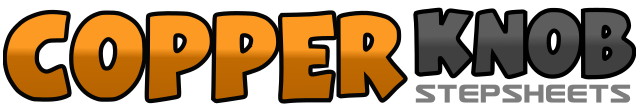 .......Count:32Wall:4Level:Beginner +.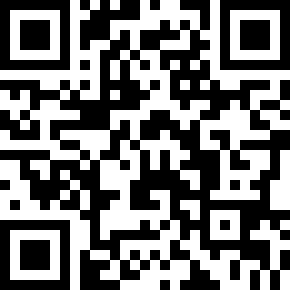 Choreographer:Sandy Kerrigan (AUS) - March 2014Sandy Kerrigan (AUS) - March 2014Sandy Kerrigan (AUS) - March 2014Sandy Kerrigan (AUS) - March 2014Sandy Kerrigan (AUS) - March 2014.Music:Happy - Pharrell Williams : (Single - iTunes)Happy - Pharrell Williams : (Single - iTunes)Happy - Pharrell Williams : (Single - iTunes)Happy - Pharrell Williams : (Single - iTunes)Happy - Pharrell Williams : (Single - iTunes)........1 2 3 4Step R to R, Tap L Across R/with single clap, Step L to L, Tap R Across/with Double Clap5 6 7 8Step R to R, Tap L Across R/with single clap, Step L to L, Tap R Across/with Double Clap1 2 3 4Step R to R, Cross L Behind R, Step R to R, Scuff L next to R5 6 7 8Step L to L, Cross R Behind L, Turn ¼ L-Step Fwd L, Hold1 2 3 4Step R to R, Cross L Behind R, Step R to R, Step L to L Side5 6 7 8Cross R Behind L, Turn ¼ L-Step Fwd L, Step Fwd R, Step L to L Side1 2 3 4Swivel R Heel In, Swivel R Heel Out, Swivel L Heel In, Swivel L Heel Out-wt on L5 6 7 8Step Fwd R, ½ Pivot Turn L, Step Fwd R, 1/4 Pivot Turn L 9:00